Как установить TeamViewer_Setup.exeСкачиваем TeamViewer по ссылке https://yadi.sk/d/CliHGz6vJnH9KQЗапускаем файл TeamViewer_Setup.exeНа экране установщик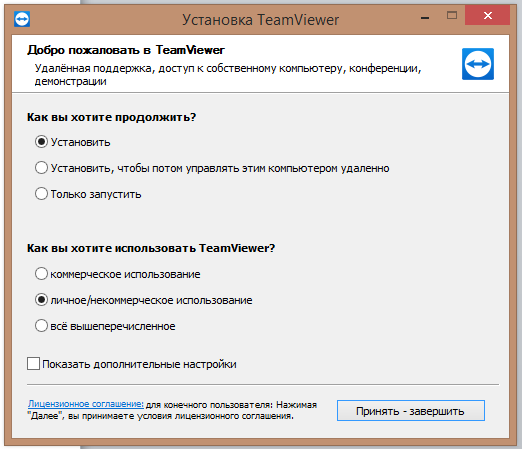 Жмем кнопку ( ПРИНЯТЬ – ЗАВЕРШИТЬ )На запрос ( ДА   НЕТ ) – жмем ДАНа экране процесс установкиПосле чего на экране приглашение к работе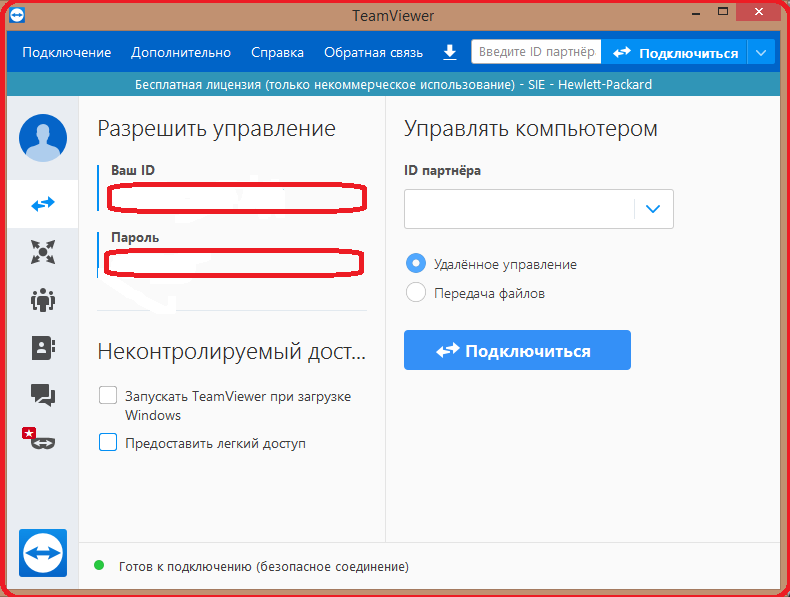 Сообщаете Ваш IDИ Пароль для доступа специалисту ОТ или волонтеру по телефону или в вайбер.  